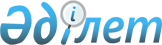 Бірлескен барлау мен өндіруге арналған келісімшарт жасасу туралыҚазақстан Республикасы Үкіметінің 2015 жылғы 15 шілдедегі № 526 қаулысы

      «Жер қойнауы және жер қойнауын пайдалану туралы» 2010 жылғы 24 маусымдағы Қазақстан Республикасының Заңы 61-бабының 4-тармағына сәйкес Қазақстан Республикасының Үкіметі ҚАУЛЫ ЕТЕДІ:



      1. Қазақстан Республикасы Инвестициялар және даму министрлігі заңнамада белгіленген тәртіппен осы қаулыға қосымшаға сәйкес Қарағанды облысында орналасқан Жоғарғы Қайрақты кен орнындағы вольфрам-молибден кендерін бірлескен барлау мен өндіруге келісімшарт жасассын.



      2. Осы қаулы қол қойылған күнінен бастап қолданысқа енгізіледі.      Қазақстан Республикасының

      Премьер-Министрі                                      К.Мәсімов

Қазақстан Республикасы 

Үкіметінің       

2015 жылғы 15 шілдедегі 

№ 526 қаулысына     

қосымша        
					© 2012. Қазақстан Республикасы Әділет министрлігінің «Қазақстан Республикасының Заңнама және құқықтық ақпарат институты» ШЖҚ РМК
				Жер қойнауы учаскесінің атауы Орналасқан жері12Жоғарғы Қайрақты кен орны48041/ с.б. 73015/ ш.е.